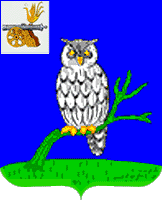 СЫЧЕВСКАЯ  РАЙОННАЯ  ДУМАР Е Ш Е Н И Еот 20 октября  2021 года					   		                   № 48О назначении на должность председателя Контрольно-ревизионной комиссии муниципального образования «Сычевский район» Смоленской областиВ соответствии с Федеральным законом от 7 февраля 2011 г. № 6-ФЗ «Об общих принципах организации и деятельности контрольно-счетных органов субъектов Российской Федерации и муниципальных образований», Уставом муниципального образования «Сычевский район» Смоленской области, Положением о Контрольно-ревизионной комиссии муниципального образования «Сычевский район» Смоленской области, Регламентом Сычевской районной Думы, Сычевская районная Дума           РЕШИЛА:1. Назначить Данилевич Татьяну Алексеевну  на муниципальную должность   председателя Контрольно-ревизионной комиссии муниципального образования «Сычевский район» Смоленской области  с 20 октября 2021 года.2. Настоящее решение вступает в силу со дня его принятия.И.о.Главы муниципального образования                                            «Сычевский район» Смоленской области  ____________________К.Г.Данилевич    Председатель Сычевской районной   Думы______________   М.А.Лопухова                                                                                              